Gwerzh WaxSoutennet eo bet ar gevredigezh Aide aux orphelins de Maman Célestine
e Bro Kongo gant Aline ha Soazig e-pad an abadenn Foeterien war enezenn Sardinia 
 (ur c’hoari war Tebeo).C’hoant hon eus  kenderc’hel da soutenn anezhi er skolaj. Kinnig a reomp deoc’h  prenañ diganto tammoù danvez Wax eus Bro Kongo. Ouzhpenn-se, e c’hellit ivez gourc’hemenn bravigoù skouarn, pochedigoù pe doug alc’hwezhioù a vo gwriet gant skolajidi ar 6vet klas.Setu an danvezioù ;  gourc’hemennit hervez ar livadur, o skrivañ ar vuzul ho peus c’hoant 
en daolenn-se just en-traoñ, ar chekenn dindan urzh ar Skolaj Diwan. (25 euro ar metrad)1.   2.       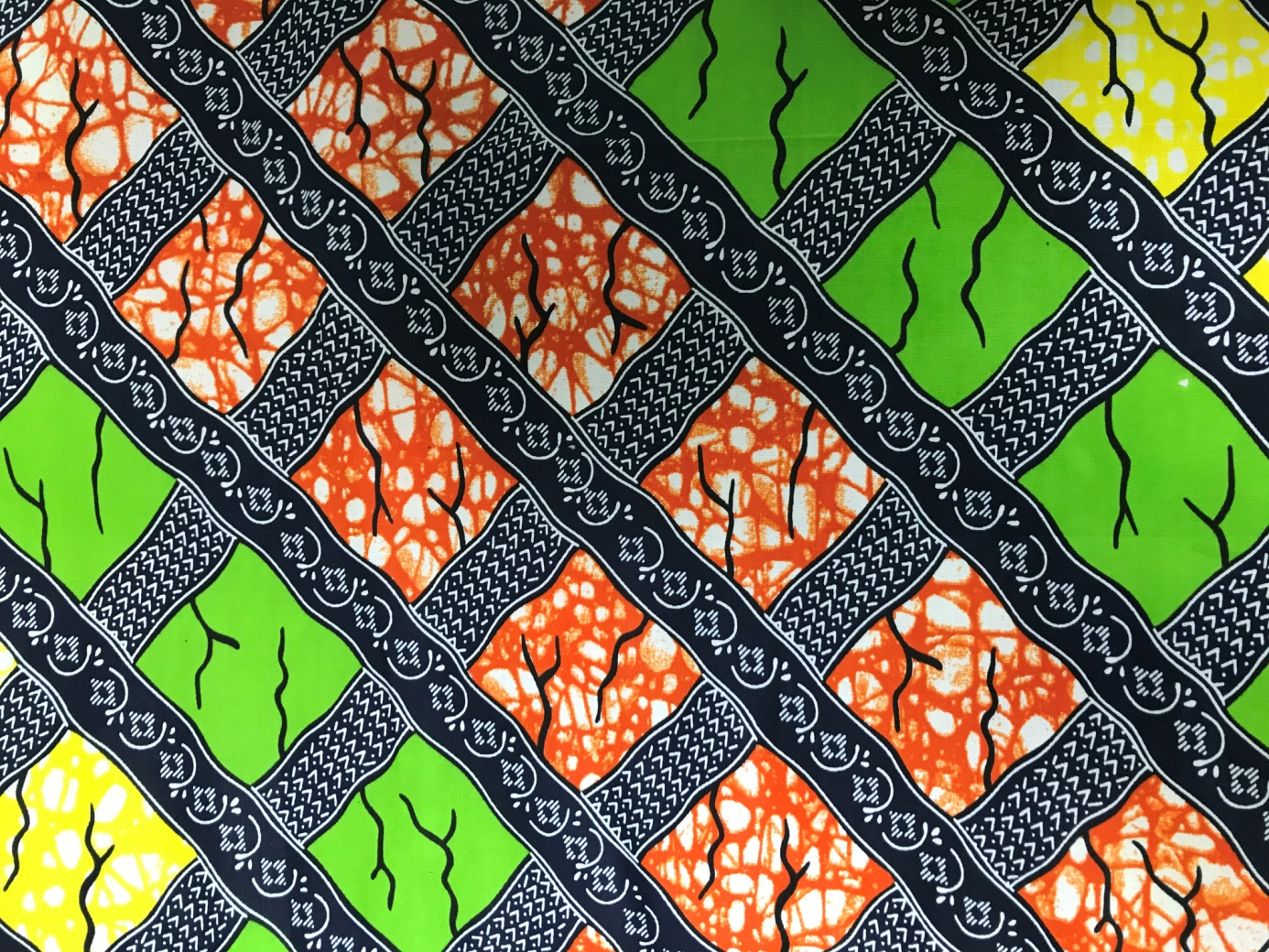 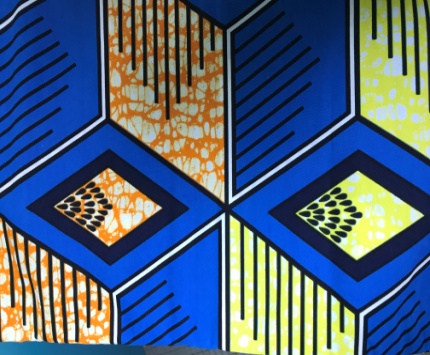 3.    4.   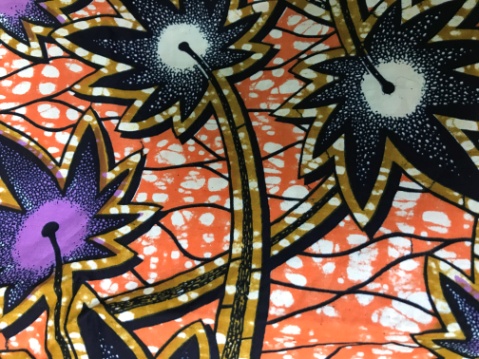 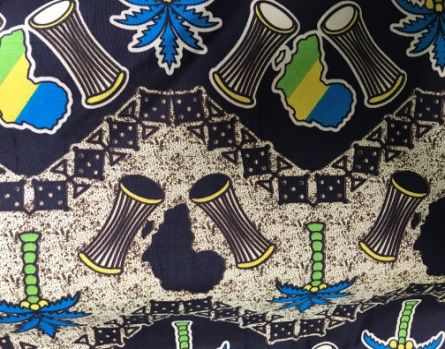 5.    6. 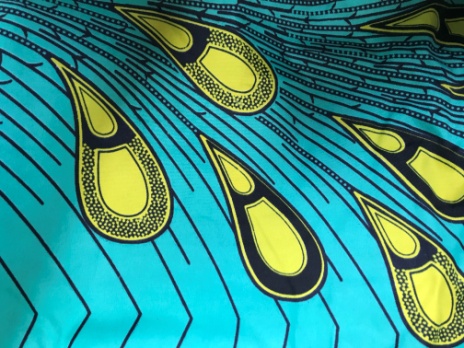 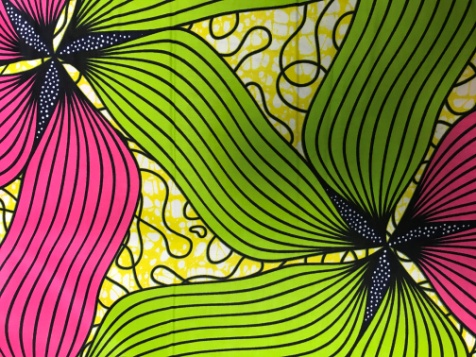 Grit bruderez to dro deoc’h !!!